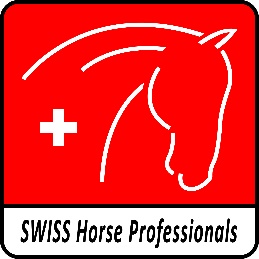 SWISS Horse Professionals
c/o Fondli AG
Spreitenbacherstrasse 7
8953 Dietikon 
Anmeldetalon
Springkurs mit Edwin Smits 
in der Reitanlage Lägern, Kavallerieverein Dielsdorf und Umgebung, Dielsdorf/ZHGerne melde ich mich für folgenden zweitägigen Springkurs an (bitte ausfüllen):

Reiter/in Name: 	…………………………………….……………
Niveau/Klassierungen bis Stufe:	…………………………………….……………
Pferd: Name/Alter/Klassierungen bis Stufe:	  …….….….……./…………/………………..Weitere Pferde: Name/Alter/Klassierungen bis Stufe: ……….…..……./…………/………………..Weitere Pferde: Name/Alter/Klassierungen bis Stufe: ………..….……./…………/………………..Es stehen keine Gast-Boxen zur VerfügungRechnungsadresse:      ja, ich bin SHP-Mitglied              nein, ich bin kein SHP-Mitglied
Name/Vorname	………………………………………………………………………………Strasse	………………………………………………………………………………PLZ/Ort	………………………………………………………………………………Tel/Mobile	………………………………………………………………………………Email	………………………………………………………………………………1. Tag Donnerstagnachmittag 2.4.2020 
ab 13.30h «Spring-Gymnastik»2. Tag Freitagnachmittag 3.4.2020 
ab 13.30h «Fortsetzung und wertvolle Tipps»